PUBLIC NOTICEDRAFT SPECIAL ECONOMIC ZONES (AMENDMENT) BILL, 2023The Ministry of Investments, Trade and Industry (MITI) and the Special Economic Zones Authority (SEZA) have finalized preparing the draft Special Economic Zones (Amendment) Bill, 2023. The Bill has been posted to the SEZA website (www.sezauthority.go.ke) and the State Department of Investment Promotion website (www.investmentpromotion.go.ke).Pursuant to the constitution of Kenya 2010 and all other relevant legislation, the Ministry of Investments, Trade and Industry (MITI) invites interested members of the general public to submit written comments and/or inputs/memoranda on the draft Special Economic Zones (Amendment) Bill, 2023 in the format provided on the website.The comments and/or inputs or memoranda may be forwarded via post or hand-delivered to the following:The Principal SecretaryState Department for Investment PromotionP.O. Box 30057-00100 NairobiA soft copy should be emailed to info@investmentpromotion.go.ke and copy to info@sezauthority.go.ke to be received by 5.00pm on 4th December 2023. Further, interested members of the public are invited to attend public consultations as per the schedule below or any other mentioned regions that is convenient.Mr. Abubakar Hassan Abubakar 				Dr. Kenneth Chelule, PhD PRINCIPAL SECRETARY					SEZA- Chief Executive Officer 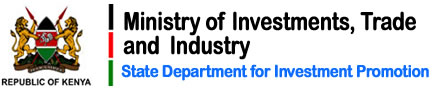 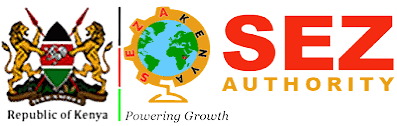 Region Venue Date Time Nakuru, Kisumu, Kisii, Homabay, Kakamega, Bungoma, Vihiga, Siaya, Baringo, Uasin Gishu, Elgeyo Marakwet, West Pokot, Turkana, Trans-Nzoia, Nandi and Samburu Eldoret:EKA hotel 24th November 20238. 00a.m to2. 00p.mMombasa, Kwale, Kilifi, Lamu, Tana River, and Taita Taveta Mombasa: Mombasa Beach Hotel27th November 20238. 00a.m to 2. 00p.mNyeri, Murang'a, Kirinyaga.Laikipia, Meru, Embu,Tharaka-Nithi, Isiolo andMarsabit, Wajir, Garissa and ManderaNYERI:The White Rhino Hotel1st December 20238. 00 a.m. to 2.00 p.m.Nairobi, Kiambu, Kajiado, Nyandarua, Nyeri, Murang’a, Machakos, Kitui and Makueni Nairobi: Windsor Golf Hotel & Country Club)4th December  20238. 00a.m to2. 00p.m